МУНИЦИПАЛЬНОЕ БЮДЖЕТНОЕ ОБРАЗОВАТЕЛЬНОЕ УЧРЕЖДЕНИЕ НОВОСИБИРСКОГО РАЙОНА НОВОСИБИРСКОЙ ОБЛАСТИ –ВЕРХ-ТУЛИНСКАЯ СРЕДНЯЯ ОБЩЕОБРАЗОВАТЕЛЬНАЯ ШКОЛА №14                       Конспект урока по русскому языкуТема: «Имя прилагательное. Повторяем то, что знаем»Класс: 2                                                               Составил: учитель начальной классов              первой квалификационной категорииЗлобина Ольга АлександровнаОбщедидактическая цель:  обобщить и систематизировать знания  об имени прилагательном.Формирование УУД:познавательные   - уметь различать имя прилагательное от других частей речи, правильно задавать вопрос от имени существительного к имени прилагательному, определять число имен прилагательных.- находить  их в тексте,- показать какую роль играют имена прилагательные в предложении и  в нашей речирегулятивные     - определять и формулировать цель деятельности на уроке с помощью учителя;    - проговаривать последовательность действий на уроке;    - учиться высказывать своё предположение на основе работы с учебным материалом;    - учить составлять алгоритм действий и  работать по нему;  личностные - продолжить формирование ответственности, интереса к изучению русского языка;коммуникативные – развивать умение работать в паре, умение слышать и слушать одноклассников.Оборудование: проектор, ПК, карточки для работы в парах, презентация к уроку.Наш сегодняшний урок я хочу начать со стихотворения, которое поможет нам определить тему  урока.У существительных подчасНе жизнь, а просто скука.Ни цвета нет у них     без нас,Ни запаха, ни звука!Но если нас к ним приложить,Им веселее станет жить:Вот громкий стук,Вот злющий лук,Вот легкий пар,Вот летний жар,Вот желтый шар,Вот сокрушительный удар,Вот звонкий колокольчик,А вот и острый кончик.О какой части речи пойдет на нашем уроке? (О прилагательном)Какую цель перед собой  поставим ( повторить и закрепить полученные знания)	- И чтобы это осуществить, я предлагаю вам отправиться на прогулку по стране «Прилагательное».Давайте закроем глаза и представим, как мы выходим из школы. Посмотрите на эту лужайку  ( на доске плакат с черно-белой картинкой, у каждого ребенка точно такая на парте)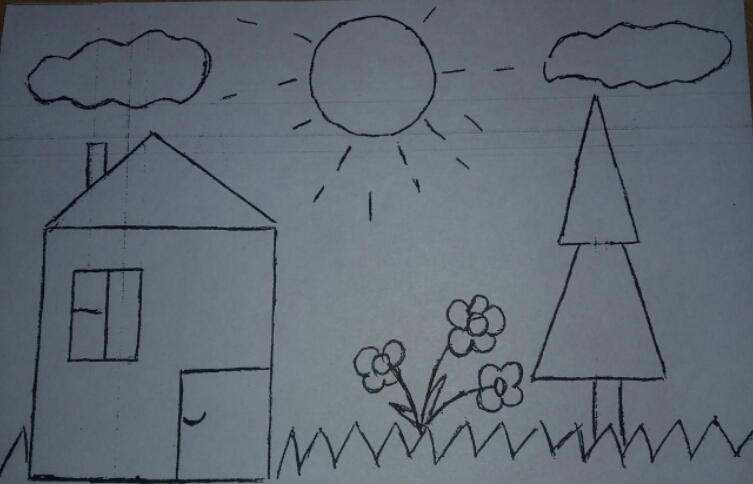 -Что вы видите на картине? (тучи, солнце, дом, деревья, цветы).Какой частью речи являются эти слова? Чего не хватает нашей картине? (разных цветов).А что нам нужно, чтобы ее раскрасить? (карандаши).(Дети раскрашивают картинки)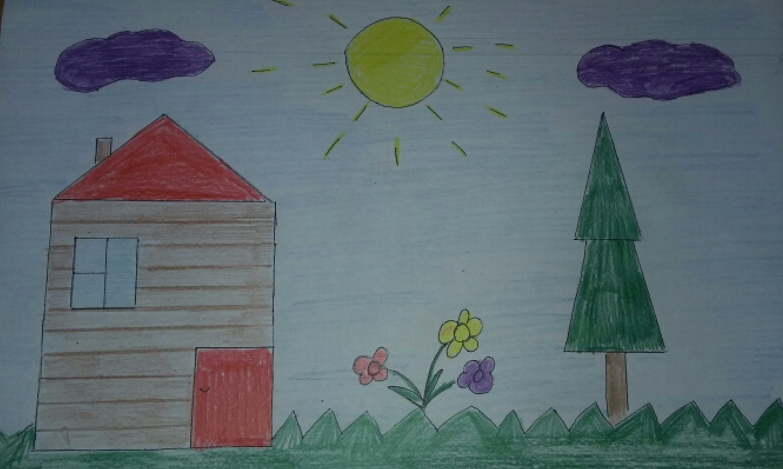 А теперь посмотрите на картину, какие изменения произошли? Какое стало солнце,  какой дом,  какие деревья,  какие цветы? Какой частью речи являются слова желтое, зеленые и т.д.Какая картина вам больше нравится? Почему? Какая часть речи помогла сделать картинку яркой и выразительной? Для чего нам нужны имена прилагательные? Почему прилагательное  находится рядом с существительным? ( Прилагательное не может без существительного. Оно прилагается к существительному.) Продолжаем прогулку. Перед нами Ягодная полянка: (работа в тетради и у доски). Распредели имена существительные в корзинку, а имена прилагательные  в банку.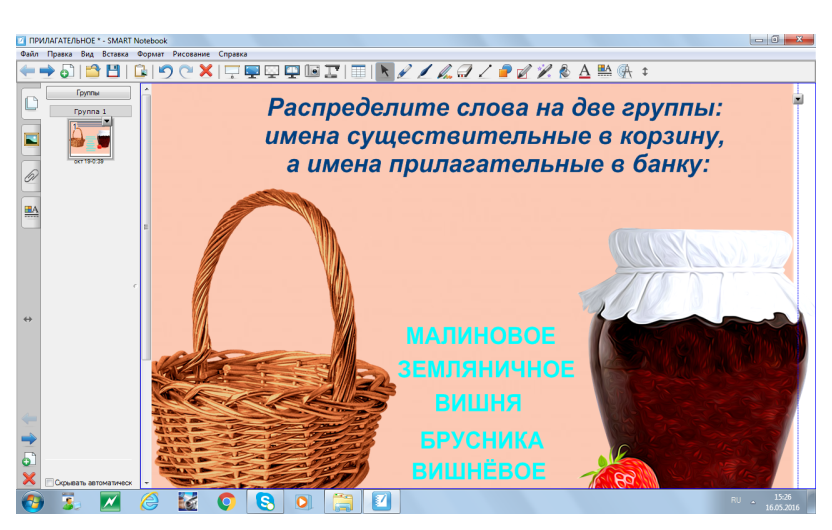 Идем дальше. Закройте глаза и попробуйте угадать, куда мы попали?( Слышится шум моря, дети открывают глаза - у учителя бутылка. Мы действительно попали на берег моря. К берегу прибило бутылку. Как вы думаете, что может в ней? В ней записка. Но мы не можем прочитать текст, так как он размыт водой. Нам нужно вставить подходящие по смыслу прилагательные. Сверху поставить вопрос. (Работа в группах)Вставить подходящие по смыслу имена прилагательные. Сверху над прилагательным  поставить вопрос.1.В апреле стояла  …    погода. … солнышко припекало землю. На деревьях стали появляться  …  листочки. Распустились  нежные   … цветочки. Хорошо!2.Утром в … небе плывут …  облака.  … солнышко улыбается.  С высоты льётся  … песня жаворонка.3.Наступила … весна. Дни стоят  очень … . На деревьях набухли  …  почки. С коры березы капает … сок.Проверяем…Прогулка продолжается. Дальше мы отправляемся в весенний лес. 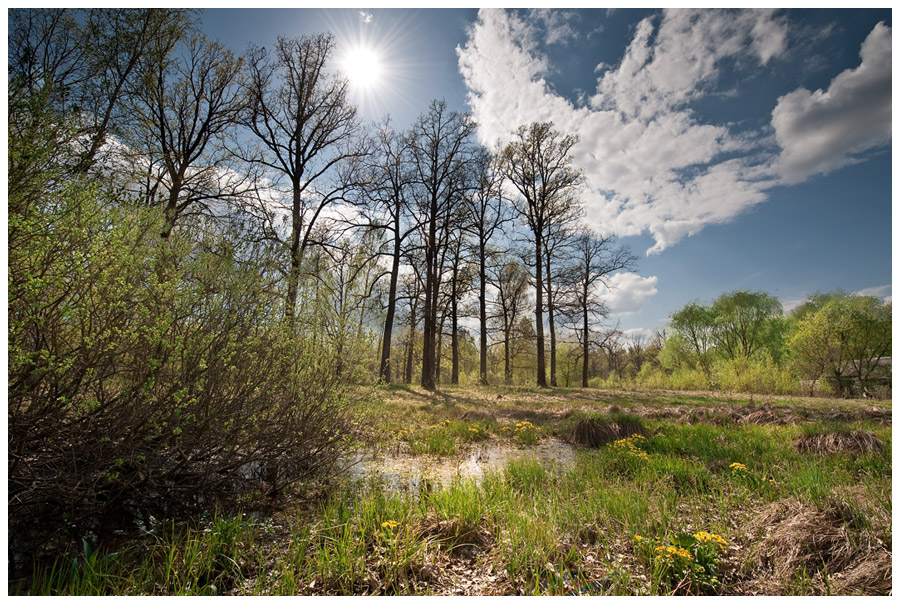 -Что мы видим перед собой? Хотелось бы задержаться здесь? Соединить ниточкой существительные и подходящие им прилагательные. Определить число. Измените число прилагательных. Подведем небольшие итоги. Что такое имя прилагательное.? Почему так называется? Как изменяется?Физминутка  ( Если я назову имя существительное- - хлопок руками  Глагол -  приседаем, Имя прилагательное - плавные движения руками)  муз Грач, интересный, круглая, природа, гудит, восхитительный, чудесный, мышь, решает,  шубка, тёплый.Пока мы гуляли по лесу , все животные спрятались. Я вам буду называть признаки этого животного, а вы попробуйте его угадать:Серый, косой, трусливый…….(заяц)Бурый, неуклюжий, косолапый…..(медведь)Рыжая, шустрая, хитрая……(лиса)Маленький, колючий, непоседливый…..(ёж).Составить два предложения про данных животных. Используя прилагательные, которые называл учитель.  Подчеркнуть подлежащее и сказуемое. Выделить прилагательные. Несколько детей работают по карточкам. ( даны готовые предложения)Вывод-роль прилагательных в предложении.Итог урока. Что мы знаем о прилагательном. Смайлики-настроениеИгра «Комплименты»Комплименты– Ребята, скажите,  вам приятно слышать, когда вас хвалят?
– А сами вы умеете говорить добрые, приветливые слова?
– Вот сейчас и попробуем это сделать. На доске прилагательные:– Какие прилагательные вы не взяли для комплимента? – Почему? (Ребята объясняют)Давайте подарим нашим гостям комплименты:Добрые, красивые, скромные, умные, внимательные, восхитительные, очаровательные, цветущие.2) Ваши ответы хочется подытожить словами:Очень занимательное –
Имя прилагательное,
Трудно будет без него,
Если пропадёт оно.
Ну, представь-ка себе это!
Как без признаков предмета
Будешь спорить, говорить,
Веселиться и шутить?
Что тогда получится?
Не скажем мы “прекрасное”,
Не скажем “безобразное”!
Не скажем маме “милая, красивая, любимая”,
Отцу и брату, и сестре,
Не сможем говорить нигде
Эти замечательные
При-ла-га-тель-ны-е.
Чтобы всё отлично стало,
Разных признаков немало
Будем всюду замечать
И к месту в речи 
Их вставлять.3) Выставление оценок. Задание на дом.добрый
внимательный
умный
трудолюбивый
лохматый
красивый
полосатый
хозяйственный
заботливый
ласковый